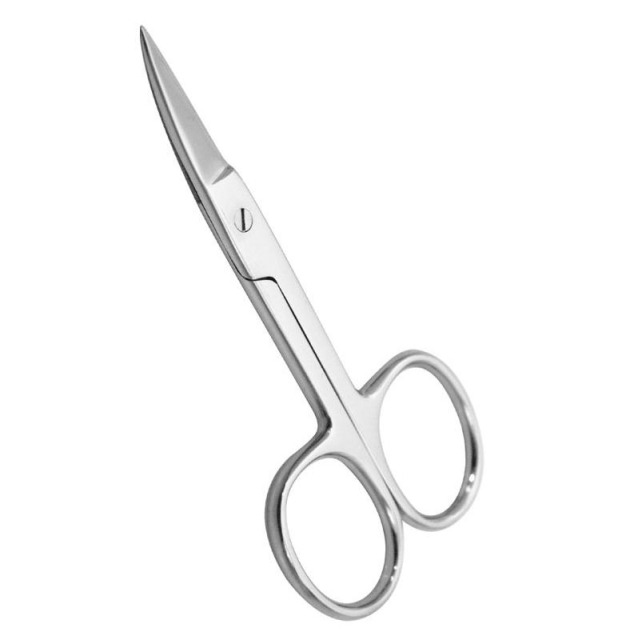 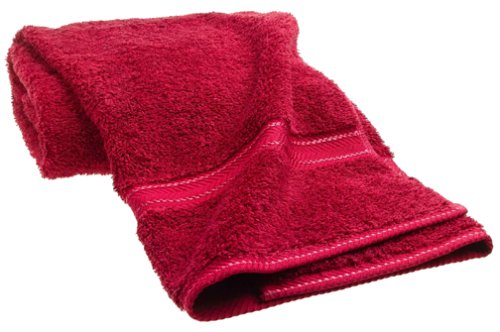 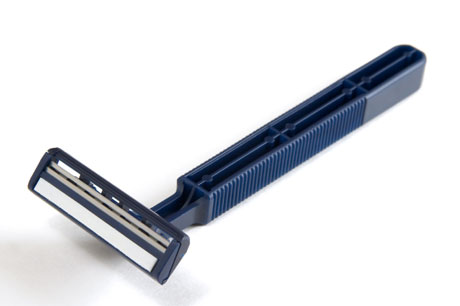 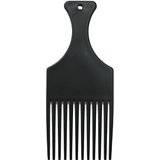 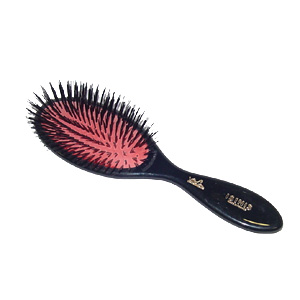 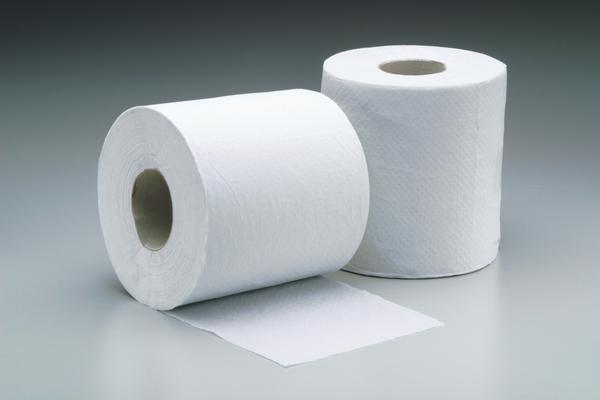 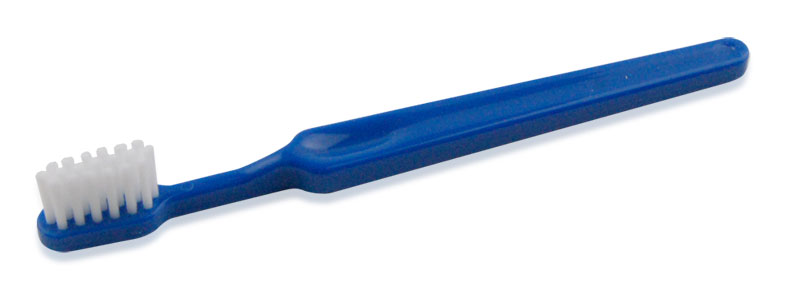 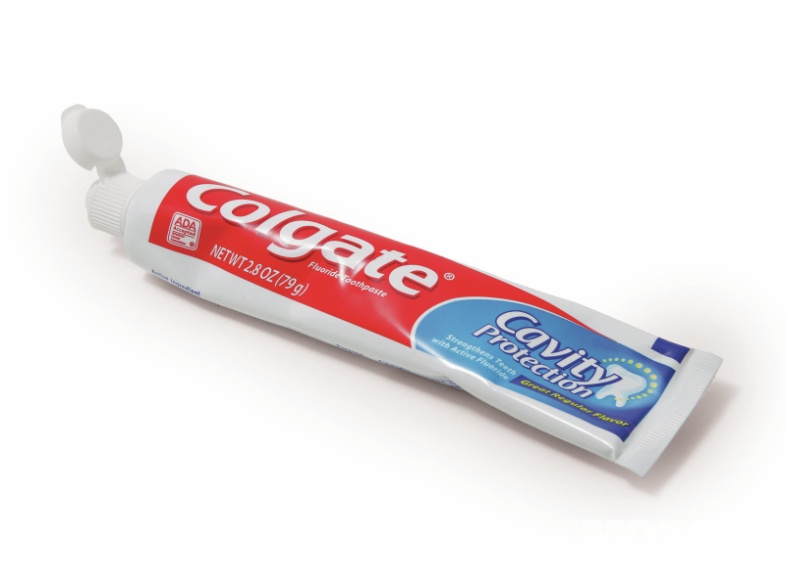 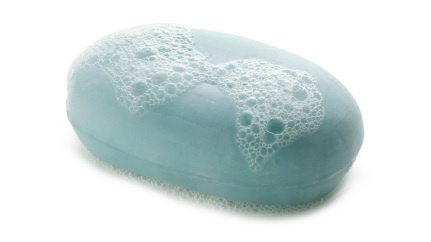 towel                  scissors                 acomb                  toothpaste           somebrush                 toothbrush           soaprazor                 toilet paper               Can I have ………. please?Yes. Here you are.          Thank you.Are there any…..?        Is there a ……..  ?Where is the……?     Where are the……?I need …………………       